135710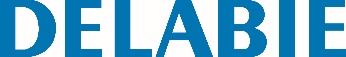 FINO wandurinoirReferentie: 135710 Beschrijving voor lastenboekIndividueel wandurinoir zonder spoelrand. Kan geplaatst worden op elk standaard voorwandsysteem, beschikbaar in de markt. Bacteriostatisch RVS 304. Mat gepolijste afwerking. Dikte RVS: 1,2 mm. Toevoer langs achter (inbouw). Ingebouwde of zichtbare horizontale afvoer. Verborgen sifon. Snel en eenvoudig te plaatsen: monteren via de voorkant dankzij de bevestigingsplaat in rvs. Geleverd met sifon 1"1/2. Bevestigingen meegeleverd. CE markering. Conform de norm EN 13407 voor een spoeling van 2 liter. Gewicht: 3,5 kg.